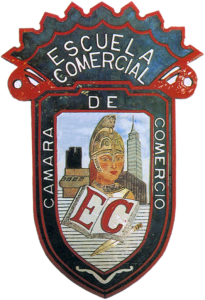 GUÍA DE ESTUDIO PARA PRESENTACIÓN DE EXAMEN EXTRAORDINARIO EN LA ASIGNATURAM E R C A D O T E C N I A.¿Qué es Mercadotecnia?Definiendo un MercadoDefine un ClienteLealtad de un Cliente, cómo se desarrollaDefine un Producto y sus característicasDefine un Servicio y sus característicasQué es una necesidad, un deseo, diferenciaPirámide de MaslowQué es el MercadeoMacro-ambiente Externo de la Mercadotecnia.Micro-Ambiente interno de la Empresa. Mercado, Intermediarios, Proveedores.Competencia.Competencia de MarcaCompetencia de Productos sustitutosCompetencia General¿Cuál es la principal característica de su uso como Función De Ventas en la Empresa? Menciona Cuáles son las 4 P’s de la Mezcla de Mercadotecnia.Define para qué sirve la Mezcla.Escribe El concepto de Producto.Producto Integral.Marcas, Empaque y SustentabilidadCiclo de Vida de ProductoMarcas, Licencias y ValoresRe-ingeniería del productoTipos de Costos.- Fijo, Total, Promedio, Variable, MarginalDiagrama BCG Boston Consulting GroupDescribe qué es la PlazaCanales de DistribuciónTipos de Canales de DistribuciónDefine qué es la Promoción.Qué es Publicidad. Tipos de PublicidadDefinición de MensajeMedios de publicidadPresupuesto de Publicidad y PromociónEscribe para Que es requerido el Precio.Cómo se determina el Precio de Un ProductoEstrategias de PrecioEstrategia de Precio DescremadoEstrategia de Precio de PenetraciónEstrategia de Precio de PrestigioEstrategia de Precio Orientada A la CompetenciaEstrategia de Precio Para Cartera de ProductoEstrategia de Precio Por Área GeográficaMenciona las Características de una Estrategia del Producto, basada en el Diseño.Describe la Estrategia Basada en el Cliente.Estrategia de producto Basada en el CostoCuáles son los principales elementos de la Estrategia basada en el ClienteDemanda. Métodos de cálculoDemanda Elástica e InelásticaOferta. Investigación , Análisis y EvaluaciónMercado MetaMercado PotencialMercado sustitutoProceso de CompraToma de Decisiones en la Compra. Prioridades y AlternativasDecisor, Influyente, Usuario FinalMercado de ConsumoMercado IndustrialMercado RevendedorMercado AgroindustrialMercado de GobiernoMercado de ServiciosSegmentación de MercadosProceso de la Segmentación de MercadosNicho de MercadoVariables DemográficasVariables PsicográficasVariables de IngresoVariables Ubicación FísicaComportamiento de Compra. ValoresTasa de UsoEstrategias de SegmentaciónDe un solo SegmentoMulti-segmentosPosicionamientoSistemas de Información de MercadeoProyectos de Investigación de Mercadeo. Pasos a seguir.Mezcla de Productos y Línea de ProductosPortafolio de ProductosAmplitud de ProductosProfundidad de productosEstrategias de Mezcla de ProductosPor Precio y CalidadEn Relación a un CompetidorPor la Clase o Atributo del ProductoEn Relación a Precio Arriba o Precio AbajoPrepuestos de EstrategiasPresupuesto de Tiempo de Vida de un Producto.VentasPresupuesto de VentasTipos de Ventas: PersonalesTipo de Ventas: De SistemasTipo de Ventas: TelemarketingTipo de Ventas: Redes Sociales e internetFuerza de VentasProceso de las VentasServicios Post-VentaAdministración Estratégica de la Fuerza de VentasReclutamiento, Selección, contratación y capacitación de la fuerza de Ventas.Supervisión y evaluación de la Fuerza de VentasDesarrollo de Plan Estratégico de Ventas internacionalesCampañas Internacionales.Métodos de Valuación de la Mercadotecnia en la empresa.Bibliografía: Phillip Kottler 8 Edición Fundamentos de Mercadotecnia.Realizó: Lic. Jaime Francisco Maliachi Pedrote Docente .